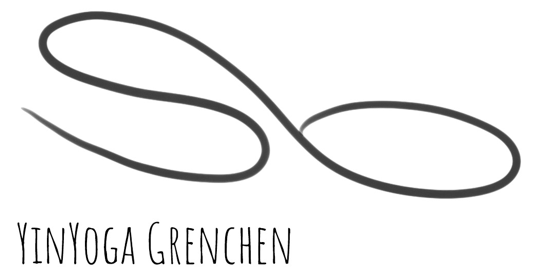 Wann?PreiseEinzellektion 25.-    Student 22.-10er Abo 220.- 14 Wochen gültig. Student 200.-Privatlektion 90.- (Max 2 Personen) 90 Minuten (Yin Yoga + Klangschalen Massage)KulturLegi 50% RabattWo?YinYoga Grenchen - Schützengasse 89 - 2540 GrenchenWhatsApp:  079 932 66 17 (Anna)E-Mail: yinyogagrenchen@gmail.comFerien 2021Sommerferien19.07 - 9.08Herbstferien11.10 - 22.10Winhnachtesferien20.12 - 7.12Dienstag8:20 - 9:40   Yin Yoga10:00 - 11.20  Yin YogaMittwoch8:30 - 9:50   Yin Yoga 10:00 - 11:20  Yin Yoga Donnerstg8:30 - 10:00 Yoga für Senioren 18:00 - 19:30  Yin + Yang